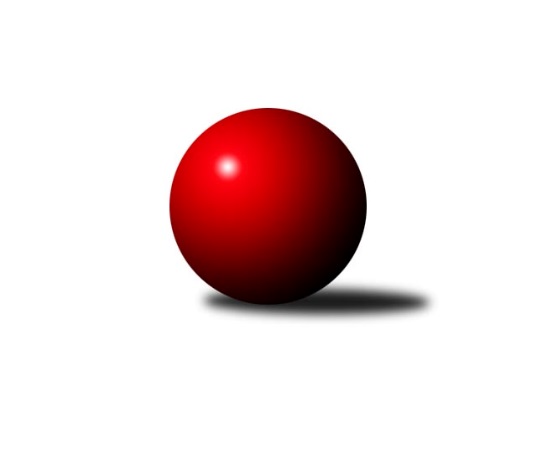 Č.9Ročník 2022/2023	19.11.2022Nejlepšího výkonu v tomto kole: 3094 dosáhlo družstvo: TJ Slavoj Plzeň BPřebor Plzeňského kraje 2022/2023Výsledky 9. kolaSouhrnný přehled výsledků:TJ Dobřany B	- TJ Sokol Plzeň V	1:7	2504:2538	10.5:13.5	19.11.SKK Rokycany C	- TJ Slavoj Plzeň B	2:6	2881:3094	5.5:18.5	19.11.TJ Sokol Újezd sv. Kříže	- TJ Sokol Kdyně B	2:6	2554:2617	9.0:15.0	19.11.TJ Sokol Díly A	- TJ Sokol Pec pod Čerchovem	7:1	2464:2295	14.0:10.0	19.11.TJ Havlovice B	- SK Škoda VS Plzeň B	1:7	2372:2522	8.0:16.0	19.11.Tabulka družstev:	1.	TJ Sokol Plzeň V	9	8	0	1	52.0 : 20.0 	133.5 : 82.5 	 2781	16	2.	SK Škoda VS Plzeň B	8	7	0	1	46.0 : 18.0 	110.5 : 81.5 	 2752	14	3.	TJ Sokol Kdyně B	8	5	1	2	41.0 : 23.0 	115.5 : 76.5 	 2801	11	4.	TJ Dobřany B	8	5	1	2	39.0 : 25.0 	106.5 : 85.5 	 2605	11	5.	TJ Sokol Újezd sv. Kříže	8	5	0	3	38.0 : 26.0 	99.0 : 93.0 	 2806	10	6.	SKK Rokycany C	8	4	0	4	30.0 : 34.0 	94.5 : 97.5 	 2767	8	7.	TJ Slavoj Plzeň B	8	3	1	4	26.0 : 38.0 	89.0 : 103.0 	 2765	7	8.	TJ Sokol Díly A	8	3	0	5	30.0 : 34.0 	91.5 : 100.5 	 2681	6	9.	Holýšov C	8	2	0	6	24.0 : 40.0 	90.5 : 101.5 	 2655	4	10.	TJ Havlovice B	8	1	1	6	22.0 : 42.0 	77.5 : 114.5 	 2624	3	11.	TJ Sokol Pec pod Čerchovem	9	0	0	9	12.0 : 60.0 	72.0 : 144.0 	 2396	0Podrobné výsledky kola:	 TJ Dobřany B	2504	1:7	2538	TJ Sokol Plzeň V	Jan Kučera	136 	 56 	 148 	72	412 	 2:2 	 430 	 164	60 	 145	61	Ivan Vladař	Otto Sloup	143 	 71 	 158 	63	435 	 1:3 	 454 	 144	78 	 151	81	Jiří Vícha	Jiří Baloun	147 	 62 	 145 	62	416 	 1:3 	 438 	 148	61 	 157	72	Ladislav Filek	Luboš Špís	152 	 57 	 155 	45	409 	 2:2 	 414 	 137	76 	 124	77	Tomáš Palka	Marek Eisman	148 	 79 	 144 	61	432 	 3.5:0.5 	 377 	 123	59 	 134	61	Jiří Šašek *1	Jakub Solfronk	133 	 62 	 145 	60	400 	 1:3 	 425 	 126	79 	 149	71	Jaroslav Pejsarrozhodčí: Marek Eismanstřídání: *1 od 51. hodu Martin KarkošNejlepší výkon utkání: 454 - Jiří Vícha	 SKK Rokycany C	2881	2:6	3094	TJ Slavoj Plzeň B	Pavel Andrlík st.	116 	 145 	 144 	129	534 	 2:2 	 482 	 119	106 	 120	137	Michal Drugda	Marta Kořanová	120 	 128 	 136 	107	491 	 0.5:3.5 	 552 	 149	131 	 136	136	Roman Drugda	Václav Webr	114 	 113 	 111 	128	466 	 2:2 	 452 	 118	100 	 102	132	Hana Vosková	Ladislav Moulis	126 	 125 	 105 	107	463 	 0:4 	 549 	 147	151 	 128	123	Václav Hranáč	Jan Ungr	110 	 111 	 111 	131	463 	 1:3 	 502 	 128	120 	 126	128	Jana Kotroušová	Miroslav Novák	102 	 131 	 126 	105	464 	 0:4 	 557 	 134	142 	 144	137	Kamila Marčíkovározhodčí: Pavel Andrlík st.Nejlepší výkon utkání: 557 - Kamila Marčíková	 TJ Sokol Újezd sv. Kříže	2554	2:6	2617	TJ Sokol Kdyně B	Petr Šabek	167 	 90 	 139 	62	458 	 2:2 	 444 	 162	71 	 148	63	Josef Fidrant	Václav Praštil	149 	 72 	 141 	69	431 	 1:3 	 430 	 150	53 	 150	77	Václav Kuželík	Alexander Kondrys	122 	 67 	 141 	53	383 	 1:3 	 423 	 146	63 	 142	72	Jiří Dohnal	Oldřich Jankovský	145 	 54 	 152 	53	404 	 1:3 	 430 	 149	67 	 151	63	Jaroslav Löffelmann	Miroslav Pivoňka	153 	 79 	 151 	68	451 	 4:0 	 414 	 152	62 	 137	63	Jana Pytlíková	Věra Horvátová	147 	 69 	 139 	72	427 	 0:4 	 476 	 162	72 	 148	94	Jiří Götzrozhodčí: Miroslav PivoňkaNejlepší výkon utkání: 476 - Jiří Götz	 TJ Sokol Díly A	2464	7:1	2295	TJ Sokol Pec pod Čerchovem	Karel Řezníček	131 	 71 	 144 	68	414 	 3:1 	 408 	 157	63 	 126	62	Lenka Psutková	Jan Dufek	141 	 52 	 148 	53	394 	 1:3 	 386 	 145	59 	 128	54	Karolína Janková	Jaromír Byrtus	144 	 42 	 156 	61	403 	 2.5:1.5 	 363 	 135	54 	 113	61	Tereza Housarová	Jaroslav Jílek	147 	 63 	 159 	54	423 	 2.5:1.5 	 391 	 147	87 	 121	36	Petr Špaček	Jaroslav Pittr	142 	 63 	 153 	53	411 	 2:2 	 386 	 148	44 	 140	54	Pavel Kalous	Jiří Jílek	157 	 71 	 146 	45	419 	 3:1 	 361 	 135	53 	 120	53	Jiřina Hruškovározhodčí: Jaroslav JílekNejlepší výkon utkání: 423 - Jaroslav Jílek	 TJ Havlovice B	2372	1:7	2522	SK Škoda VS Plzeň B	Miroslav Špoták	129 	 53 	 160 	69	411 	 2:2 	 397 	 142	44 	 139	72	Karel Uxa	Martin Šubrt	127 	 59 	 151 	63	400 	 2:2 	 438 	 139	54 	 146	99	Lukáš Jaroš	Josef Nedoma	141 	 69 	 145 	63	418 	 1:3 	 409 	 148	71 	 148	42	Ivana Zíková	Gabriela Bartoňová	125 	 52 	 136 	72	385 	 1:3 	 426 	 159	61 	 143	63	Michal Müller	Jan Pangrác	139 	 43 	 141 	60	383 	 1:3 	 425 	 159	62 	 151	53	František Zügler	Jiří Pivoňka ml.	127 	 52 	 152 	44	375 	 1:3 	 427 	 160	63 	 142	62	Ljubica Müllerovározhodčí: Jiří Pivoňka st.Nejlepší výkon utkání: 438 - Lukáš JarošPořadí jednotlivců:	jméno hráče	družstvo	celkem	plné	dorážka	chyby	poměr kuž.	Maximum	1.	Jiří Vícha 	TJ Sokol Plzeň V	573.01	371.7	201.3	1.9	6/6	(616.8)	2.	Ljubica Müllerová 	SK Škoda VS Plzeň B	540.33	369.7	170.6	4.2	5/5	(569)	3.	Jaroslav Pejsar 	TJ Sokol Plzeň V	537.21	357.9	179.3	4.9	6/6	(593)	4.	Josef Fidrant 	TJ Sokol Kdyně B	536.54	365.7	170.8	6.3	5/6	(570)	5.	Lukáš Jaroš 	SK Škoda VS Plzeň B	532.98	358.2	174.8	7.6	4/5	(551)	6.	Jiří Jílek 	TJ Sokol Díly A	525.06	365.6	159.5	7.2	5/5	(569)	7.	Miroslav Pivoňka 	TJ Sokol Újezd sv. Kříže	524.98	365.4	159.6	9.6	5/5	(559)	8.	Jakub Solfronk 	TJ Dobřany B	524.98	361.0	164.0	5.4	5/5	(537.6)	9.	Ladislav Filek 	TJ Sokol Plzeň V	522.65	360.1	162.6	5.7	6/6	(555.6)	10.	Václav Praštil 	TJ Sokol Újezd sv. Kříže	521.76	370.8	151.0	7.0	5/5	(574.8)	11.	Marek Eisman 	TJ Dobřany B	518.86	355.2	163.6	5.2	5/5	(562.8)	12.	Jaroslav Löffelmann 	TJ Sokol Kdyně B	517.95	356.6	161.4	5.7	5/6	(538)	13.	Roman Chlubna 	 Holýšov C	517.32	354.0	163.3	6.2	5/5	(562.8)	14.	Martin Šubrt 	TJ Havlovice B	516.79	365.0	151.8	9.4	4/4	(534)	15.	Jiří Dohnal 	TJ Sokol Kdyně B	514.67	347.0	167.7	7.2	6/6	(586)	16.	František Zügler 	SK Škoda VS Plzeň B	514.10	353.6	160.5	7.9	5/5	(554)	17.	Michal Müller 	SK Škoda VS Plzeň B	513.96	345.6	168.4	6.9	4/5	(530)	18.	Jiří Götz 	TJ Sokol Kdyně B	513.90	353.4	160.5	5.5	6/6	(571.2)	19.	Roman Drugda 	TJ Slavoj Plzeň B	512.96	362.8	150.2	7.9	5/5	(552)	20.	Petr Šabek 	TJ Sokol Újezd sv. Kříže	511.74	347.3	164.4	9.3	5/5	(562)	21.	Ladislav Moulis 	SKK Rokycany C	511.55	356.8	154.8	8.3	4/4	(571)	22.	Václav Hranáč 	TJ Slavoj Plzeň B	508.93	342.7	166.3	7.7	5/5	(549)	23.	Václav Kuželík 	TJ Sokol Kdyně B	508.27	344.5	163.8	9.2	6/6	(583)	24.	Jana Pytlíková 	TJ Sokol Kdyně B	507.49	347.8	159.7	5.5	5/6	(571)	25.	Oldřich Jankovský 	TJ Sokol Újezd sv. Kříže	502.64	347.4	155.3	11.6	5/5	(523)	26.	Martin Karkoš 	TJ Sokol Plzeň V	499.93	348.9	151.0	11.2	4/6	(567)	27.	Jiří Vavřička 	SKK Rokycany C	499.13	346.2	152.9	9.5	3/4	(540)	28.	Jiří Baloun 	TJ Dobřany B	498.40	349.2	149.2	6.2	5/5	(520.8)	29.	Kamila Marčíková 	TJ Slavoj Plzeň B	498.18	340.9	157.3	5.7	4/5	(557)	30.	Tomáš Palka 	TJ Sokol Plzeň V	497.49	342.5	155.0	9.8	5/6	(544)	31.	Ivana Zíková 	SK Škoda VS Plzeň B	492.72	354.8	137.9	8.3	5/5	(543)	32.	Jan Kapic 	TJ Sokol Pec pod Čerchovem	491.68	341.2	150.5	9.8	5/6	(528)	33.	Adam Ticháček 	TJ Havlovice B	491.35	348.2	143.2	9.2	4/4	(511.2)	34.	Josef Šnajdr 	TJ Dobřany B	488.24	352.4	135.8	10.6	5/5	(504)	35.	Tatiana Maščenko 	 Holýšov C	488.20	344.6	143.6	11.5	5/5	(531.6)	36.	Jana Kotroušová 	TJ Slavoj Plzeň B	486.79	341.2	145.5	9.0	5/5	(508)	37.	Karel Uxa 	SK Škoda VS Plzeň B	486.63	341.0	145.7	8.0	4/5	(514)	38.	Miroslav Novák 	SKK Rokycany C	486.00	338.8	147.2	11.7	4/4	(526)	39.	Jaromír Byrtus 	TJ Sokol Díly A	486.00	344.4	141.6	9.7	5/5	(520.8)	40.	Věra Horvátová 	TJ Sokol Újezd sv. Kříže	485.68	340.1	145.6	7.3	5/5	(517.2)	41.	Miloslav Kolařík 	SK Škoda VS Plzeň B	485.03	334.5	150.5	9.4	4/5	(530)	42.	Jaroslav Pittr 	TJ Sokol Díly A	483.70	345.9	137.8	10.4	5/5	(522)	43.	Michal Drugda 	TJ Slavoj Plzeň B	483.48	346.4	137.1	13.7	4/5	(517)	44.	Jiří Pivoňka  ml.	TJ Havlovice B	482.03	333.1	149.0	11.9	4/4	(506.4)	45.	Jan Dufek 	TJ Sokol Díly A	479.14	344.7	134.4	14.8	5/5	(518)	46.	Pavel Andrlík  st.	SKK Rokycany C	478.20	336.4	141.9	11.2	4/4	(534)	47.	Bohumil Jirka 	 Holýšov C	477.86	329.4	148.5	14.1	5/5	(520)	48.	Pavel Kalous 	TJ Sokol Pec pod Čerchovem	476.24	333.1	143.2	11.1	5/6	(507.6)	49.	Gabriela Bartoňová 	TJ Havlovice B	465.56	330.3	135.3	11.3	4/4	(501.6)	50.	Jiří Pivoňka  st.	TJ Havlovice B	464.53	329.5	135.0	13.9	3/4	(510)	51.	Karolína Janková 	TJ Sokol Pec pod Čerchovem	462.60	330.8	131.8	12.0	5/6	(498)	52.	Miroslav Špoták 	TJ Havlovice B	456.47	316.1	140.4	10.9	3/4	(524.4)	53.	Petr Špaček 	TJ Sokol Pec pod Čerchovem	454.80	323.9	130.9	15.6	5/6	(483.6)	54.	Pavlína Lampová 	 Holýšov C	454.50	324.4	130.1	15.6	5/5	(490.8)	55.	Jiří Myslík 	 Holýšov C	453.44	318.8	134.7	15.2	5/5	(529.2)	56.	Jiřina Hrušková 	TJ Sokol Pec pod Čerchovem	441.20	312.5	128.8	13.6	4/6	(476)	57.	Jan Ungr 	SKK Rokycany C	436.41	315.2	121.2	15.9	4/4	(472)	58.	Hana Vosková 	TJ Slavoj Plzeň B	429.90	306.4	123.5	18.7	4/5	(466.8)	59.	Václav Webr 	SKK Rokycany C	427.53	317.7	109.9	19.7	3/4	(466)	60.	Jaroslava Kapicová 	TJ Sokol Pec pod Čerchovem	424.52	310.5	114.0	16.0	5/6	(439)		Jan Pešek 	TJ Slavoj Plzeň B	550.00	368.0	182.0	7.0	1/5	(550)		Jakub Kovářík 	TJ Slavoj Plzeň B	539.00	368.5	170.5	5.5	2/5	(550)		Jaromír Duda 	TJ Sokol Díly A	531.00	366.0	165.0	5.0	1/5	(531)		Petr Bohuslav 	SKK Rokycany C	528.00	342.0	186.0	5.0	1/4	(528)		Marta Kořanová 	SKK Rokycany C	525.10	361.9	163.2	6.9	2/4	(548)		Ivan Vladař 	TJ Sokol Plzeň V	525.00	352.8	172.2	6.0	2/6	(534)		Lukáš Pittr 	TJ Sokol Díly A	524.50	356.0	168.5	6.3	2/5	(528)		Daniel Kočí 	TJ Sokol Díly A	522.90	365.0	157.9	8.5	2/5	(526.8)		Milan Laksar 	 Holýšov C	519.90	361.6	158.3	12.4	2/5	(537)		Tomáš Havel 	SKK Rokycany C	516.00	344.0	172.0	6.0	1/4	(516)		Jiří Tauber 	TJ Sokol Plzeň V	507.20	348.1	159.1	9.3	3/6	(528)		Lukáš Jírovec 	TJ Havlovice B	505.20	345.6	159.6	6.6	1/4	(511.2)		Josef Nedoma 	TJ Havlovice B	503.80	357.9	145.9	10.7	2/4	(530.4)		Jiří Šašek 	TJ Sokol Plzeň V	501.49	346.8	154.7	9.6	3/6	(543)		Jan Kučera 	TJ Dobřany B	501.20	356.0	145.2	8.0	3/5	(523.2)		Luboš Špís 	TJ Dobřany B	497.47	350.7	146.8	7.1	3/5	(508.8)		David Wohlmuth 	SKK Rokycany C	493.00	365.0	128.0	17.0	1/4	(493)		Jan Mertl 	TJ Dobřany B	492.00	363.6	128.4	13.2	1/5	(492)		Jaroslav Jílek 	TJ Sokol Díly A	491.60	347.6	144.0	10.7	3/5	(520.8)		Iveta Kouříková 	TJ Sokol Díly A	490.80	336.0	154.8	10.8	1/5	(490.8)		Jáchym Kaas 	TJ Slavoj Plzeň B	490.00	337.0	153.0	7.0	1/5	(501)		Lenka Psutková 	TJ Sokol Pec pod Čerchovem	489.80	347.7	142.1	11.7	3/6	(501)		Jana Dufková  st.	TJ Sokol Újezd sv. Kříže	489.60	338.4	151.2	14.4	1/5	(489.6)		Karel Řezníček 	TJ Sokol Díly A	487.60	331.6	156.0	7.2	3/5	(496.8)		Jiří Karlík 	TJ Sokol Plzeň V	487.20	346.8	140.4	12.0	1/6	(487.2)		Kristýna Krumlová 	TJ Sokol Kdyně B	484.00	319.0	165.0	10.0	1/6	(484)		Otto Sloup 	TJ Dobřany B	482.30	355.1	127.2	11.9	3/5	(522)		Martin Kuneš 	TJ Sokol Díly A	480.00	332.0	148.0	13.0	1/5	(480)		Ivan Böhm 	TJ Sokol Pec pod Čerchovem	480.00	343.8	136.2	10.2	2/6	(487.2)		Jaromír Kotas 	TJ Slavoj Plzeň B	473.00	326.3	146.8	10.8	2/5	(489)		Blanka Kondrysová 	TJ Sokol Újezd sv. Kříže	466.50	335.2	131.3	8.9	2/5	(474)		Patrik Kolář 	TJ Sokol Plzeň V	466.00	359.0	107.0	16.0	1/6	(466)		Filip Housar 	TJ Sokol Pec pod Čerchovem	464.10	334.5	129.6	14.1	2/6	(489.6)		Josef Kriška 	 Holýšov C	456.00	336.0	120.0	13.8	2/5	(460.8)		Tomáš Kamínek 	TJ Sokol Újezd sv. Kříže	455.00	322.0	133.0	16.0	1/5	(455)		Václav Šesták 	TJ Dobřany B	452.10	327.5	124.6	15.1	2/5	(453)		Alexander Kondrys 	TJ Sokol Újezd sv. Kříže	450.73	315.6	135.1	13.3	3/5	(475)		Jitka Hašková 	TJ Sokol Újezd sv. Kříže	450.00	334.8	115.2	13.2	1/5	(450)		Jan Pangrác 	TJ Havlovice B	447.00	331.8	115.2	19.2	1/4	(459.6)		Jaroslav Čermák 	 Holýšov C	440.80	331.0	109.8	17.4	3/5	(504)		Tereza Housarová 	TJ Sokol Pec pod Čerchovem	438.30	314.7	123.6	13.9	3/6	(474)		Tereza Krumlová 	TJ Sokol Kdyně B	427.20	307.2	120.0	15.0	2/6	(429.6)		Jaroslava Löffelmannová 	TJ Sokol Kdyně B	414.00	314.4	99.6	22.8	1/6	(414)Sportovně technické informace:Starty náhradníků:registrační číslo	jméno a příjmení 	datum startu 	družstvo	číslo startu26762	Alexander Kondrys	19.11.2022	TJ Sokol Újezd sv. Kříže	3x
Hráči dopsaní na soupisku:registrační číslo	jméno a příjmení 	datum startu 	družstvo	Program dalšího kola:10. kolo26.11.2022	so	9:00	TJ Sokol Pec pod Čerchovem - SK Škoda VS Plzeň B	26.11.2022	so	9:00	TJ Sokol Újezd sv. Kříže - TJ Sokol Díly A	26.11.2022	so	9:00	TJ Dobřany B - SKK Rokycany C	26.11.2022	so	10:00	TJ Slavoj Plzeň B - TJ Havlovice B				TJ Sokol Plzeň V - -- volný los --	26.11.2022	so	13:00	TJ Sokol Kdyně B -  Holýšov C	Zpracoval: Karel BokNejlepší šestka kola - absolutněNejlepší šestka kola - absolutněNejlepší šestka kola - absolutněNejlepší šestka kola - absolutněNejlepší šestka kola - dle průměru kuželenNejlepší šestka kola - dle průměru kuželenNejlepší šestka kola - dle průměru kuželenNejlepší šestka kola - dle průměru kuželenNejlepší šestka kola - dle průměru kuželenPočetJménoNázev týmuVýkonPočetJménoNázev týmuPrůměr (%)Výkon1xJiří GötzKdyně B571.2*1xJiří GötzKdyně B113.174761xKamila MarčíkováSj. Plzeň B5577xJiří VíchaPlzeň V110.254541xRoman DrugdaSj. Plzeň B5521xKamila MarčíkováSj. Plzeň B109.485572xPetr ŠabekTJ Sokol Újezd 549.6*2xPetr ŠabekTJ Sokol Újezd 108.894581xVáclav HranáčSj. Plzeň B5492xRoman DrugdaSj. Plzeň B108.495528xJiří VíchaPlzeň V544.8*2xVáclav HranáčSj. Plzeň B107.9549